附件学校等集体单位接种场所工作要点及注意事项完成接种对象的摸底登记，对摸底时即有禁忌症的人员不纳入接种名单。登记信息至少包括姓名、身份证号、联系电话等，提前录入Excel表，接种前电子版提交至接种单位。正式接种前可提前将知情告知书下发至受种者（一式两份），通知其认真阅读并正确填写后签字备用，接种前交回。接种前一天，接种单位、疾控机构派员赴学校等单位对接种场所进行布局，按要求划分候诊、询问/登记/告知、接种、留观等功能分区，实现接种流程单向流动，避免交叉往返。配备必须的冷链设施设备、注射器材、消毒药品、医疗器械、急救药品和器材、信息化设备等。现场要有120救护车提供转运保障。接种人员可根据实际情况在现场采取集体宣读、个人确认等形式履行告知义务。学校做好接种现场秩序维护工作，避免出现人员拥挤情况。接种工作严格按照《预防接种工作规范》要求开展，接种后的废弃物（包括疫苗内外包装、说明书、注射器等）要统一回收销毁，个人不得带离现场。7. 接种完成当天要完成接种信息的录入工作，录入信息包括姓名、出生日期、身份证号、批号、接种日期、接种人员等。为加快录入速度，学校可安排学生协助医务人员开展信息录入工作。8. 接种完成后受种者需在现场留观30分钟无异常后方可离开，听从接种人员嘱咐，接种当天保持接种部分清洁，不洗澡、不游泳，注意休息，避免剧烈运动。接种后一周内，尽量不饮酒，少吃辛辣刺激性食物，多饮水如有不适及时报告。注 意 事 项▲接种条件：年满18周岁且无以下情况：既往注射本疫苗出现过敏者，严禁接种本疫苗。严重慢性病或慢性病急性发作期患者，如药物不可控制的高血压者；患有惊厥癫痫及进行性神经系统疾病史者；患有血小板减少症者或者出血性疾病患者；正在接受免疫抑制剂治疗或者免疫功能缺陷的患者，均不适合接种本疫苗。处于哺乳期或妊娠期的妇女暂缓接种；14天内接种其他灭活疫苗，28天内接种其他减毒活疫苗者建议暂缓接种；接种前有任何不适者经现场医生评估后决定是否接种。▲签署同意：注射疫苗前受种者需要签署知情同意书。▲登记接种：基础免疫为2剂次，间隔21-56天。▲30分钟留观：接种疫苗后需要在现场观察30分钟的即时反应，测量体温无异后再离开。                                                受种者姓名：              新型冠状病毒疫苗知情同意书（参考格式）新型冠状病毒肺炎（新冠肺炎，COVID-19）为新发急性呼吸道传染病。临床主要表现是发热、干咳、乏力，少数患者伴有鼻塞、流涕、咽痛、结膜炎、肌痛和腹泻等症状。多数患者预后良好，少数患者病情危重。随着疫情的蔓延，对全球公众健康构成严重威胁。根据当前新冠肺炎防控需要，为适龄人群开展新型冠状病毒疫苗接种。【疫苗品种】新型冠状病毒XXX疫苗。【作    用】接种本品可刺激机体产生抗新型冠状病毒的免疫力，用于预防新型冠状病毒引起的疾病。【不良反应】接种疫苗后发生局部不良反应以接种部位疼痛为主，还包括局部瘙痒、肿胀、硬结和红晕等，全身不良反应以疲劳乏力为主，还包括发热、肌肉痛、头痛、咳嗽、腹泻、恶心、厌食和过敏等。【接种禁忌】疫苗接种禁忌参照产品说明书。通常接种疫苗的禁忌包括：（1）对疫苗或疫苗成分过敏者；（2）患急性疾病者；（3）处于慢性疾病的急性发作期者；（4）正在发热者；（5）妊娠期妇女。【注意事项】接种后留观30分钟；如接种后出现不适应及时就医，并报告接种单位。与其他疫苗一样，接种本疫苗可能无法对所有受种者产生100%的保护效果。以上内容可详见疫苗说明书。【异常反应补偿】如经调查诊断或鉴定，结论为异常反应或不能排除，由企业/保险进行补偿。请您认真阅读以上内容，如实提供受种者的健康状况和是否有接种禁忌等情况。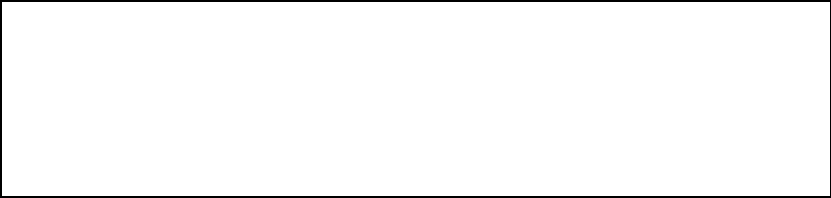 ---------------------------  本栏由受种者或监护人填写本人已了解上述信息，承诺如实提供健康状况和是否有接种禁忌等情况。受种者/监护人：                          日期：________年____月____日监护人与受种者的关系：○母亲   ○父亲   ○其他(请注明)_______________为了保证安全有效地接种，医护人员将询问以下健康信息并提出医学建议。* 号表示本疫苗接种慎用情况医学建议：您此次新型冠状病毒灭活疫苗接种    ○建议接种   ○推迟接种  ○不宜接种医护人员：                               日期：______年____月____日联系电话：                               接种单位(盖章)：本人已接受健康询问，同意医学建议。受种者/监护人：                          日期：________年____月____日发热、各种急性疾病、慢性疾病急性发作期  对疫苗或疫苗成分过敏，既往发生过疫苗严重过敏反应未控制的癫痫、脑病、其他进行性神经系统疾病妊娠期妇女严重慢性疾病*○是      ○否○是      ○否○是      ○否○是      ○否○是      ○否